RESULTADO DE APRENDIZAJE: Identificar cada uno de los conceptos y principios que constituye la programación orientada a objetos para interpretar el diseño.OBJETIVO: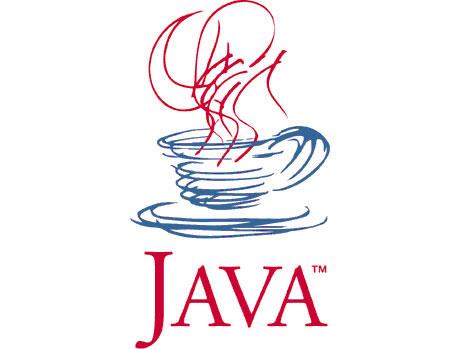 Elaborar algoritmos de acuerdo con un problema dado con el entorno de desarrollo JAVAEscriba dos ejemplos con el código en JAVA que represente  clase con sus atributos y métodos:El siguiente código resuleve el   siguiente enunciado:Confeccionar una clase que permita carga el nombre y la edad de una persona. Mostrar los datos cargados. Imprimir un mensaje si es mayor de edad (edad>=18).Escriba el código en el editor de preferencia y con la instrucción de su instructor(a) ejecute el programa.import java.util.Scanner;public class Persona {    private Scanner teclado;    private String nombre;    private int edad;    public void inicializar() {        teclado=new Scanner(System.in);        System.out.print("Ingrese nombre:");        nombre=teclado.next();        System.out.print("Ingrese edad:");        edad=teclado.nextInt();    }    public void imprimir() {        System.out.println("Nombre:"+nombre);        System.out.println("Edad:"+edad);    }    public void esMayorEdad() {        if (edad>=18) {            System.out.print(nombre+" es mayor de edad.");        } else {            System.out.print(nombre+" no es mayor de edad.");        }    }    public static void main(String[] ar) {        Persona persona1;        persona1=new Persona();        persona1.inicializar();        persona1.imprimir();        persona1.esMayorEdad();    }}Desarrollar una clase que represente un Cuadrado y tenga los siguientes métodos: cargar el valor de su lado, imprimir su perímetro y su superficie.Realiza un glosario sobre la terminología nueva encontrada, apoyandote de las herramientas web para hacerlo, luego socializar en clase lo encontrado.